Matematyka klasa VZadanie na 15.06.2020(poniedziałek)Temat: Odczytywanie liczb całkowitychZadanie: Odczytaj i zapisz pod każdym termometrem temperaturę: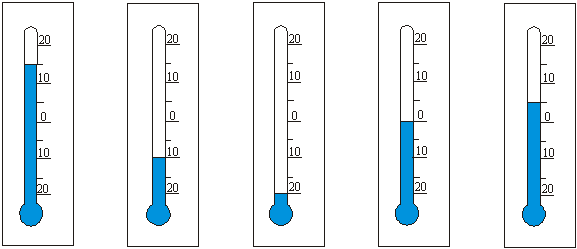 a)………  	b) -10°C	c)…….	d)…..	e)…….Zadanie na 19.06.2020(piątek)Temat: Porównywanie liczb całkowitychObejrzyj filmik: https://pistacja.tv/film/mat00156-porownywanie-liczb-calkowitych?playlist=432Zadanie: Zaznacz na każdym termometrze podana temperaturę. Porównaj poniższe liczby, wstaw znak  >, <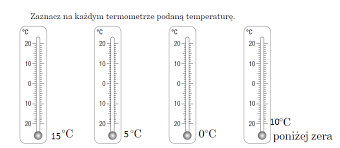 15°C……..5°C	0°C……..-10°CWykonane notatki i zadania prześlijcie na mojego maila (a.fedak@soswnowogard.pl) Uwaga rodzice/opiekunowie: Proszę zachęcać, wspierać i pilnować a w razie potrzeby pomagać swojemu dziecku, aby systematycznie najlepiej zgodnie        z planem lekcji wykonywało zadania i robiło notatki w zeszycie.  Pozdrawiam Anna Fedak